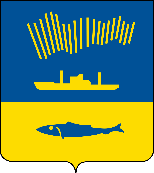 АДМИНИСТРАЦИЯ ГОРОДА МУРМАНСКАП О С Т А Н О В Л Е Н И Е 14.05.2024                                                                                                         №  1726 В соответствии с пунктом 21 Правил проведения органом местного самоуправления открытого конкурса по отбору управляющей организации для управления многоквартирным домом, утвержденных постановлением Правительства Российской Федерации от 06.02.2006 № 75 «О порядке проведения органом местного самоуправления открытого конкурса по отбору управляющей организации для управления многоквартирным домом», в связи с кадровыми изменениями п о с т а н о в л я ю: 1. Внести в приложение к постановлению администрации города Мурманска от 26.01.2022 № 146 «Об утверждении состава конкурсной комиссии по проведению открытых конкурсов по отбору управляющих организаций для управления многоквартирными домами в городе Мурманске» (в ред. постановлений от 21.02.2022 № 411, от 16.05.2022 № 1221, от 23.03.2023 № 1016, от 19.04.2024 № 1444) следующие изменения:1.1. Строку:заменить строкой:1.2. Строку:заменить строкой:2. Отделу информационно-технического обеспечения и защиты информации администрации города Мурманска (Кузьмин А.Н.) разместить настоящее постановление на официальном сайте администрации города Мурманска в сети Интернет.3. Редакции газеты «Вечерний Мурманск» (Гимодеева О.С.) опубликовать настоящее постановление.4. Настоящее постановление вступает в силу со дня подписания.5. Контроль за выполнением настоящего постановления возложить на  заместителя главы администрации города Мурманска Левченко Л.М.Глава администрации города Мурманска                                                                         Ю.В. Сердечкин«Еремкиной Анны Андреевны- Синициной Ириной Ивановной- экспертом отдела аналитики муниципального казенного учреждения «Новые формы управления»«Еремкиной Анны Андреевны- Гуртовой Ольгой Анатольевной- ведущим экспертом отдела аналитики муниципального казенного учреждения «Новые формы управления».«Малиновской Светланы Борисовны- Соколовой Марией Евгеньевной- ведущим экономистом муниципального казенного учреждения «Новые формы управления»«Малиновской Светланы Борисовны- Юрьевой Еленой Александровной- заместителем главного бухгалтера муниципального казенного учреждения «Новые формы управления».